Александра петрова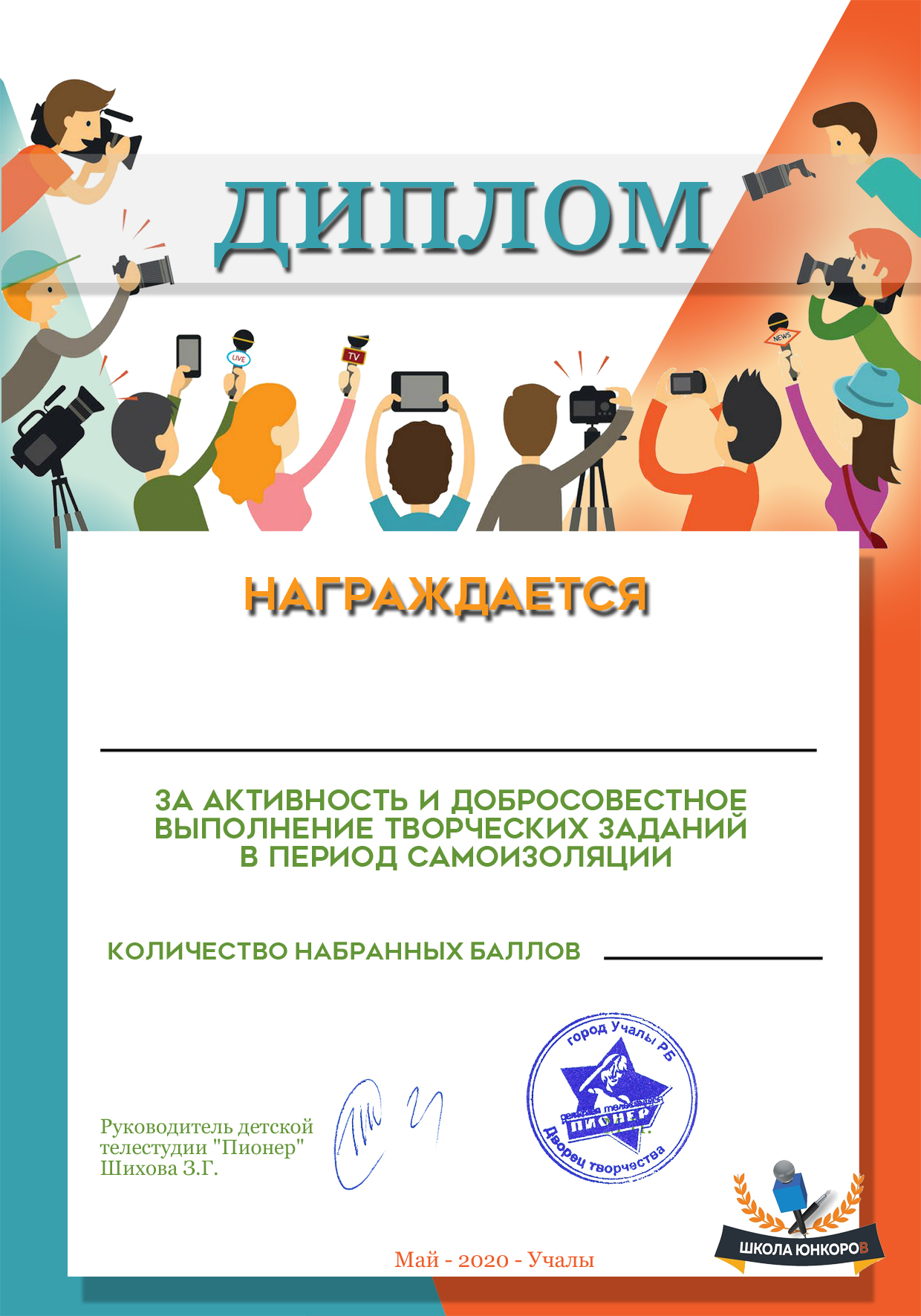                Юнкор телестудии «Пионер»   Артём Хайбуллин                                                                             2120